BELLMORE-MERRICK CENTRAL HIGH SCHOOL DISTRICTS. H. Calhoun High School & W. C. Mepham High SchoolMs. NigroRegents PhysicsDynamics UnitName: 										Date: 			Period: 	CONSERVATION OF MOMENTUM ACTIVITYObjective: To measure the distance traveled by dynamic carts of different mass.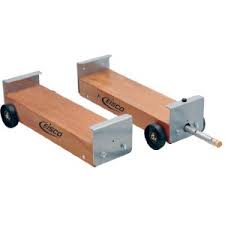 Materials: Cart with pistonCart without pistonOne meter stringSeveral massesProcedure:Find the mass of each of the two carts.Add masses to the carts as instructed by your teacher. Each team has a different scenario.Fill out the table below:Attach a string between the two carts.Compress the piston on the cart.Place the two carts so that the piston is between them.Place two meter sticks together with the 0 cm mark where the two carts meet.Press the button allowing the piston to release.Note the displacement (including direction) each cart travels just before the string pulls back on them.Repeat the experiment 3 times and average your results.Write your data on the table below:Calculate the product of mass and displacement for both carts:Complete the table below from your whole class’ data:Patterns:Answer the following question:A 3 kg cart and a 5 kg cart initially at rest are pushed apart by a spring between them. How far will the 5 kg cart have travel at the time the 3 kg cart has traveled 7 m?-Draw a picture-Choose a positive direction-Choose an equation-Substitute with units-Solve with unitsMass of cart with piston (kg) = Mass of cart without piston (kg) = Mass added (kg) =Mass added (kg) = Total mass (kg) = Total mass (kg) = TrialDisplacement of cart with piston (m)Displacement of cart without piston (m)123Averagetotal mass x average displacement(Car with piston)total mass x average displacement(car without piston)TeamCart with PistonCart with PistonCart with PistonCart with PistonCart without PistonCart without PistonCart without PistonCart without PistonMass added to the cart with pistonMass added to the cart with pistonTotal mass (in kg)Average displacement (in m)mass x displacementmass x displacementTotal mass (in kg)Average displacement (in m)mass x displacement+ 0.0 kg+ 0.0 kg+ 0.5 kg+ 0.5 kg+ 1.0 kg+ 1.0 kg+ 1.5 kg+ 1.5 kg+ 2.0 kg+ 2.0 kg+ 2.5 kg+ 2.5 kg+ 3.0 kg+ 3.0 kg+ 3.5 kg+ 3.5 kg